Sehr geehrte Damen und Herren,bitte senden Sie die elektronisch oder in Druckbuchstaben ausgefüllte Checkliste direkt an Ihren Ansprechpartner oder an ts@trox.de.Mit freundlichen GrüßenTROX HGI GmbHAuftraggeber / Kundennummer: Anschrift des AG: VK-Auftragsnummer, Pos.: Gewünschter Inbetriebnahmetermin:Objektanschrift:Ansprechpartner: (inklusive Mobilfunknummer, E-Mail-Adresse)VorleistungenJA / NEINGLT AnbindungenJA / NEINJA / NEIN13) Anmerkungen:Diese Checkliste wurde ausgefüllt von:Mit dem Versand der Checkliste an TROX wird die Richtig- und Vollständigkeit der Angaben bestätigt. Nicht korrekt ausgeführte bauseitige Vorleistungen führen zu Wartezeiten, Fehlersuchen oder zusätzlichen Einsätze durch den TROX Servicetechniker. Bitte beachten Sie, dass hierdurch zusätzliche Kosten entstehen.Checkliste____________________________________________________________________________________________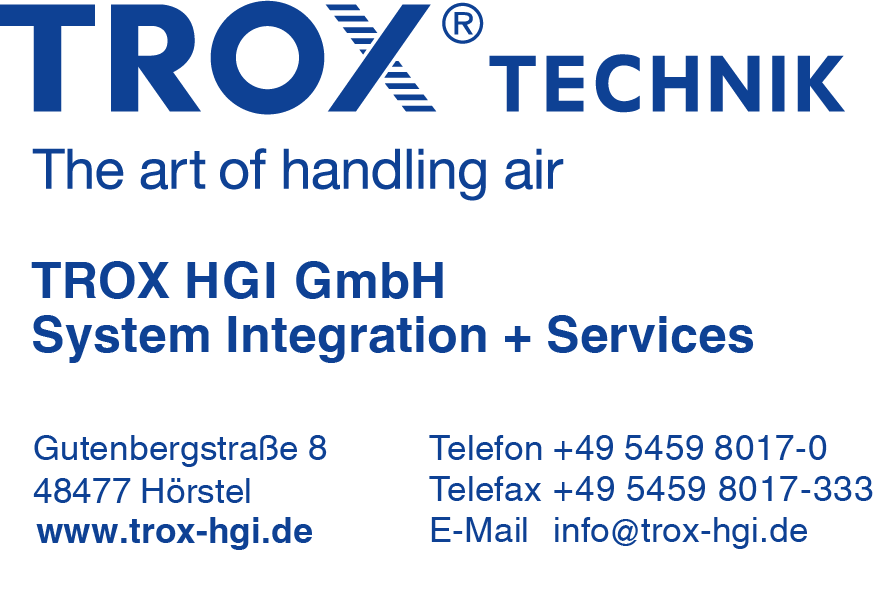 X-AIRCONTROL InbetriebnahmeObjektname:      Straße:      Zusatz:      PLZ Ort:       Informationen zur Anfahrt:      1)Sämtliche Mastermodule X-AIR-ZMAS bzw. Zonenmodule X-AIR-ZMO sind gemäß Inbetriebnahme- und Serviceanleitung vollständig installiert und verdrahtet.2) Die Leitungen sind bauseitig auf einer Kabeltrasse oder in Kabelkanälen fachgerecht und sonnengeschützt verlegt.3)Vorgeschaltete Lufterzeugung / -aufbereitung sind an das Kanalsystem angeschlossen und betriebsbereit.4) Alle Versorgungsmedien stehen ununterbrochen zur Verfügung.5) Erforderliche Schaltkontakte sind fachgerecht installiert und aufgelegt.6) Die Module sind frei zugänglich, Decken sind geöffnet oder Revisionsöffnungen vorhanden.9)VORHANDEN / NICHT VORHANDENVORHANDEN / NICHT VORHANDENOptionales Zubehör ist:(wurde gem. Unterlagen installiert und verdrahtet).TEMP-RH-EXH: Kombinationsfühler Temperatur und Feuchte für AbluftTEMP-PT1000: Kanalfühler Temperatur (PT1000)VOC: LuftqualitätsfühlerCO2-RH: Kombinationsfühler CO2 und FeuchteDEWPT: TaupunktwächterPIR-SM: Bewegungsmelder, Erfassungsbereich 180°PIR-FM: Bewegungsmelder, Erfassungsbereich 360°SPLITTER: Vierfach-Verteiler für Sensoren und Bedieneinheiten mit Modbus9) NetzwerkanbindungNetzwerkanbindungModbus TCPBACnet IPNetzwerkdaten:Netzwerkdaten:Netzwerkdaten:12) Sind andere TROX Systemprodukte verbaut?Sind andere TROX Systemprodukte verbaut?X-CUBE (Zentrallüftungsgerät)LABCONTROL (Labor- und Reinraumregelung)TROXNETCOM AS-i (Brand- und Rauchschutzsystem)X-FANS (Ventilatoren)FirmaName, VornameDatum